ALLEGATO 2                                                                         ISTITUTO SUPERIORE STATALE                                         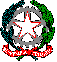 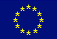 SETTORI  ECONOMICO -- TECNOLOGICO – ENOGASTRONOMICO"MANLIO ROSSI DORIA"Via Manlio Rossi Doria, 2 - MARIGLIANO (NA) - tel. 081 8412867Mail: nais134005@istruzione.it – Codice Fiscale: 92057380633 – PEC: nais134005@pec.istruzione.itSito: www.ismanliorossidoria.itAUTORIZZAZIONE DEI GENITORI PER SPORTELLO DIDATTICOSi autorizza l’alunno/a…..................................................................................... classe ......................... a partecipare allo SPORTELLO DIDATTICO di …………………………………………………... il giorno .................................. dalle ore ................ alle ore ................ con il prof..............................................................................................Marigliano, ………………………………………………………….                              Il Genitore ...........................................